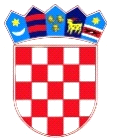 REPUBLIKA HRVATSKA DUBROVAČKO-NERETVANSKA ŽUPANIJAOPĆINA TRPANJJEDINSTVENI UPRAVNI ODJELKlasa:410-07/16-01/01Ur.broj:2117/07-05/01-18-1Trpanj, 09 siječnja 2019.O B A V I J E S T                                        o obvezi podnošenja porezne prijavePozivamo i podsjećamo poreske obveznike na obvezu podnosšenja porezne prijave Jedinstvenom upravnom odjelu Općine Trpanj, s podacima o kući za odmor, najkasnije do 31. Ožujka za tekuću godinu, na obrscu za prijavu poreza na kuću za odmor kojeg možete preuzeti na web stranici Općine Trpanj: www.trpanj.hr , izbornik “Obrasci”.Obveznici poreza na kuću za odmor su pravne i fizičke osobe koje su vlasnici kuće za odmor. Visina poreza na području Općine Trpanj je 15 kn/m2 korisne površine. Popunjeni obrazac porezne prijave potrebno je dostaviti na adresu:OPĆINA TRPANJ                      JEDINSTVENI UPRAVNI ODJEL                    20240 TRPANJA, Kralja Tomislava 41na jedan od načina:Predati osbno iliPoštom iliElektroničkom poštom na e-mail: procelnik@trpanj.hr.Pravni izvor: Zakonom lokalnim porezima (Narodne novine 115/16 I 101/17),                  Olduka o porezima u Općini Trpanj (Službeni glasnik Dubrovačko-                       neretvanske županije broj 15/18)NAPOMENA!Poreznu prijavu obvezni su podnijeti samo oni porezni obveznici koji to do sada nisu učinili kao i oni kod kojih je došlo do promjene stanja glede korisne površine ili promjene vlasništva i drugih sličnih promjena bitnih za utvrđenje visine poreza na kuću za odmor.								        Pročelnica								Nada Ivanković, dipl.iur.